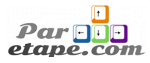 
Cours de perfectionnementDurée : 21 heuresPRÉSENTATION DU COURS À travers cette formation, nous couvrirons les principales tâches d’administration dans Microsoft Azure avec les machines virtuelles, l’espace de stockage mais aussi la gestion des réseaux. L’infonuagique avec Azure sera le thème principal de ce cours.
FORMULE : La formation aura lieu en ligne. A QUI S’ADRESSE LA FORMATION À toutes les personnes qui souhaitent en apprendre davantage sur les capacités de Microsoft Azure. Cette formation s’adresse avant tout aux administrateurs système, mais peut tout à fait convenir à tous ceux qui utilisent Microsoft Azure dans le cadre de leur travail.OBJECTIFS Avec l’arrivée du cloud computing, l'entreprise est aujourd'hui en mesure d'externaliser en partie ou tout son système informatique « On Promise » vers un fournisseur d’infonuagie (Cloud). Cette formation a pour objectif de vous aider à maîtriser cet environnement.CONTENU DE LA FORMATION Introduction au cloud computing ou l’infonuagique Types de modèles cloud Types de services cloud Le cloud public Microsoft L’infrastructure mondiale Azure Zones de disponibilité Le réseau mondial Azure Les zones géographiques Azure Outil de calcul du coût total de possession Contrats de niveau de serviceLes interfaces de gestions Terminologie L’interface graphique Les autres interfaces Les concepts de bases Conventions de nommage et de catégorisation recommandées Les groupes de ressources Les verrous Azure RBAC TAG (étiquette) Azure Policy Azure Key Vault Le stockage Les disques managés Azure Le compte de stockage Sécurisation des espaces de stockage à Blob Storage Les outils Les machines Virtuelles La planification L’utilisation de modèle Disponibilité des machines virtuelles Virtual Machine Extensions Les réseaux Virtual Networks Adressage IP Sécurité DNS L’interconnexionLa protection des données Le service de sauvegarde Azure Azure Backup Server Virtual Machine Snapshots Azure Site Recovery Azure Active Directory Azure Active Directory Les objets Azure Active Directory La gestion des objets 